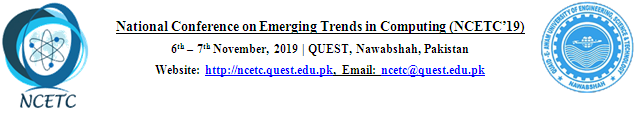 Top of Form Mr   Mrs Bottom of FormLast Name:_____________________________________________________________First Name_____________________________________________________________University/Organization/Company: _________________________________________Address:___________________________________________________________________________________________________________________________________________________________________________________________________________E-mail: ________________________________ Telephone: (__)__________________     CONFERENCE FEE: Rs. 2,000/= (Two thousand rupees only)Registration Fee: Includes, conference registration, lunches, dinner, and proceedings.Top of FormPAYMENT METHODPayments should be made by bank transfer at:Bank Name: National Bank of PakistanBranch: Engineering University Branch, NawabshahAccount Title: CHAIRMAN COMPUTER SYSTEMAccount No. 4109542467REGISTRATION INFORMATIONCompleted registration forms & final versions of the paper (in the specified template) must be updated at the Easychair by October 15, 2019. The scanned copy of the receipt of the payment as well as the final version of the paper (in WORD format) should also be sent at ncetc@quest.edu.pk. Payment is due before October 15, 2019Payment is Non-refundable. For inquiries, please contact Dr. Umair Ali Khan umair.khan@quest.edu.pk, 0333 7024006